Dear Student/Parent, 		                                                   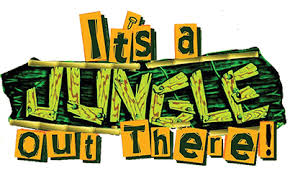 The Choctaw Nation POSSE Program is offering an educational adventure for your student this summer. Reading is the main focus of the summer learning program. Your child will receive a minimum of 120 minutes of reading instruction in the morning, followed by math instruction.  Each afternoon, your child will participate in fun activities involving science, art, music, technology, and PE.  Our theme for this year is “It’s a Jungle Out There.” We will be taking educational field trips June X, June X, and June X.  All students will be given a t-shirt to wear during these field trips.Your child will experience a fun, educational, exciting adventure each day. Class begins at 8:20 a.m. on Monday, May 22nd at XXXX Public Schools. Students will not attend school on May 29th due to Memorial Day or June 2nd due to a teacher work day. All other weeks will run Monday through Thursday. The last day of the summer learning program is June 29th. Breakfast will be served daily (beginning at 7:50 a.m.) as well as lunch. There is no cost for meals in this program.  Each school site will be transporting students from their location to the summer learning site.  You will have to make arrangements with your school principal as to where/when your child can be picked up and dropped off every morning to ride the bus if you choose to do so. If you would like, you can personally bring them and pick them up at the summer learning site.  Students need to be picked up by 3:30 p.m. each day, unless they ride the bus home. If you are interested in this program, please complete the attached enrollment form and return it to your school principal as soon as possible. We will then notify all of the students who are attending summer school with additional information. Thanks! Principal Name,School Elementary PrincipalTHIS FORM IS DUE BY APRIL 7th, 2017 